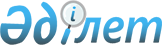 О внесении изменений в приказ Министра национальной экономики Республики Казахстан от 25 мая 2015 года № 401 "Об утверждении регламента государственной услуги "Обучение субъектов частного предпринимательства в рамках Единой программы поддержки и развития бизнеса "Дорожная карта бизнеса 2020"
					
			Утративший силу
			
			
		
					Приказ Министра национальной экономики Республики Казахстан от 18 мая 2017 года № 204. Зарегистрирован в Министерстве юстиции Республики Казахстан 22 июня 2017 года № 15249. Утратил силу приказом Министра национальной экономики Республики Казахстан от 26 октября 2022 года № 75.
      Сноска. Утратил силу приказом Министра национальной экономики РК от 26.10.2022 № 75 (вводится в действие по истечении десяти календарных дней после дня его первого официального опубликования).
      В соответствии с подпунктом 2) статьи 10 Закона Республики Казахстан от 15 апреля 2013 года "О государственных услугах" ПРИКАЗЫВАЮ:
      1. Внести в приказ Министра национальной экономики Республики Казахстан от 25 мая 2015 года № 401 "Об утверждении регламента государственной услуги "Обучение субъектов частного предпринимательства в рамках Единой программы поддержки и развития бизнеса "Дорожная карта бизнеса 2020" (зарегистрированный в Реестре государственной регистрации нормативных правовых актов за № 11436, опубликованный 30 июня 2015 года в информационно-правовой системе "Әділет") следующие изменения:
      в регламенте государственной услуги "Обучение субъектов частного предпринимательства в рамках Единой программы поддержки и развития бизнеса "Дорожная карта бизнеса 2020", утвержденном указанным приказом: 
      пункт 1 изложить в следующей редакции: 
      "1. Государственная услуга "Обучение субъектов частного предпринимательства в рамках Единой программы поддержки и развития бизнеса "Дорожная карта бизнеса 2020" (далее – Государственная услуга) оказывается по инструменту "Деловые связи" и компоненту "Бизнес-школа" Национальной палатой предпринимателей Республики Казахстан "Атамекен", по компоненту "Обучение топ-менеджмента малого и среднего предпринимательства" – на базе автономной организации образования "Назарбаев Университет" (далее – Услугодатель) на основании стандарта государственной услуги "Обучение субъектов частного предпринимательства в рамках Единой программы поддержки и развития бизнеса "Дорожная карта бизнеса 2020", утвержденного приказом Министра национальной экономики Республики Казахстан от 24 апреля 2015 года № 352 (далее – Стандарт) (зарегистрированный в Реестре государственной регистрации нормативных правовых актов за № 11181).";
      пункт 7 изложить в следующей редакции:
      "7. Содержание каждой процедуры (действия), входящей в состав оказания Государственной услуги, длительность его выполнения:
      по обучению в рамках инструмента "Деловые связи":
      1) работник Услугодателя принимает и регистрирует документы Услугополучателя в течение 20 (двадцати) минут в день обращения и передает документы ответственному работнику Услугодателя в день обращения Услугополучателя;
      2) ответственный работник Услугодателя рассматривает и проводит отбор документов Услугополучателя согласно Единой программе поддержки и развития бизнеса "Дорожная карта бизнеса 2020" (далее – Программа), в течение 10 (десяти) рабочих дней;
      3) ответственный работник Услугодателя направляет сводную заявку в уполномоченный орган на согласование;
      4) уполномоченный орган направляет Услугодателю одобренные списки Услугополучателей для оказания государственной услуги;
      по обучению в рамках компонента "Бизнес-школа":
      1) работник Услугодателя принимает и регистрирует документы Услугополучателя в течение 20 (двадцати) минут в день обращения и передает документы ответственному работнику Услугодателя в день обращения Услугополучателя;
      2) Услугодатель ежеквартально до 10 числа месяца до отчетного квартала составляет график курсов обучения на предстоящий квартал с указанием даты и места проведения обучения, его периода и сроков сдачи заявок, который после его составления в течение 10 рабочих дней подлежит размещению в СМИ; 
      по обучению в рамках компонента "Обучение топ-менеджмента малого и среднего предпринимательства":
      1) работник канцелярии Услугодателя в лице региональных филиалов акционерного общества "Фонд развития предпринимательства "Даму" (далее – АО "ФРП "Даму") принимает и регистрирует документы Услугополучателя в течение 20 (двадцати) минут в день обращения и передает документы ответственному работнику Услугодателя в лице региональных филиалов АО "ФРП "Даму" в день обращения Услугополучателя;
      2) ответственный работник Услугодателя в лице региональных филиалов АО "ФРП "Даму" рассматривает и проводит отбор документов Услугополучателя согласно Программе, в течение 10 (десяти) рабочих дней;
      3) ответственный работник Услугодателя в лице АО "ФРП "Даму" направляет сводную заявку в уполномоченный орган на согласование;
      4) уполномоченный орган направляет согласованный перечень Услугополучателей в автономную организацию образования "Назарбаев Университет".";
      пункт 8 изложить в следующей редакции:
      "8. Результат процедуры (действия) по оказанию государственной услуги, который служит основанием для начала выполнения следующей процедуры (действия):
      по обучению в рамках инструмента "Деловые связи":
      1) прием и регистрация документов работником канцелярии Услугодателя и передача ответственному работнику Услугодателя;
      2) рассмотрение документов ответственным работником Услугодателя;
      3) направление сводной заявки уполномоченному органу на согласование;
      4) направление уполномоченным органом Услугодателю одобренных списков Услугополучателей для оказания государственной услуги;
      по обучению в рамках компонента "Бизнес-школа":
      1) прием и регистрация документов работником канцелярии Услугодателя и передача ответственному работнику Услугодателя;
      2) составление ежеквартально до 10 числа месяца до отчетного квартала графика курсов обучения на предстоящий квартал с указанием даты и места проведения обучения, его периода и сроков сдачи заявок, который после его составления в течение 10 рабочих дней подлежит размещению в средствах массовой информации; 
      по обучению в рамках компонента "Обучение топ-менеджмента малого и среднего предпринимательства":
      1) прием и регистрация документов работником канцелярии Услугодателя в лице региональных филиалов АО "ФРП "Даму" и передача ответственному работнику Услугодателя в лице региональных филиалов АО "ФРП "Даму";
      2) рассмотрение документов ответственным работником Услугодателя в лице региональных филиалов АО "ФРП "Даму";
      3) направление сводной заявки уполномоченному органу на согласование.";
      пункт 10 изложить в следующей редакции:
      "10. Описание последовательности процедур (действий) между структурными подразделениями (работниками) с указанием длительности каждой процедуры (действия):
      по обучению в рамках инструмента "Деловые связи":
      1) работник канцелярии Услугодателя принимает и регистрирует документы Услугополучателя в течение 20 (двадцати) минут в день обращения и передает документы ответственному работнику Услугодателя в день обращения Услугополучателя;
      2) ответственный работник Услугодателя рассматривает документы согласно Программе в течение 10 (десяти) рабочих дней;
      3) ответственный работник Услугодателя направляет сводную заявку в уполномоченный орган на согласование;
      4) уполномоченный орган направляет Услугодателю одобренные списки Услугополучателей для оказания государственной услуги;
      по обучению в рамках компонента "Бизнес-школа":
      1) работник Услугодателя принимает и регистрирует документы Услугополучателя в течение 20 (двадцати) минут в день обращения и передает документы ответственному работнику Услугодателя в день обращения Услугополучателя;
      2) Услугодатель ежеквартально до 10 числа месяца до отчетного квартала составляет график курсов обучения на предстоящий квартал с указанием даты и места проведения обучения, его периода и сроков сдачи заявок, который после его составления в течение 10 рабочих дней подлежит размещению в средствах массовой информации; 
      по обучению в рамках компонента "Обучение топ-менеджмента малого и среднего предпринимательства":
      1) работник канцелярии Услугодателя в лице региональных филиалов АО "ФРП "Даму" принимает и регистрирует документы Услугополучателя в течение 20 (двадцати) минут в день обращения и передает документы ответственному работнику Услугодателя в лице региональных филиалов АО "ФРП "Даму" в день обращения Услугополучателя;
      2) ответственный работник Услугодателя в лице региональных филиалов АО "ФРП "Даму" рассматривает документы согласно Программе в течение 10 (десяти) рабочих дней;
      3) ответственный работник Услугодателя в лице АО "ФРП "Даму" направляет сводную заявку в уполномоченный орган на согласование;
      4) уполномоченный орган направляет согласованный перечень Услугополучателей в автономную организацию образования "Назарбаев Университет" для организации обучения.";
      пункт 11 изложить в следующей редакции:
      "11. Ответственный работник Услугодателя в лице АО "ФРП "Даму" направляет сводную заявку уполномоченному органу на согласование.".
      2. Департаменту развития предпринимательства Министерства национальной экономики Республики Казахстан в установленном законодательством порядке обеспечить:
      1) государственную регистрацию настоящего приказа в Министерстве юстиции Республики Казахстан;
      2) в течение десяти календарных дней со дня государственной регистрации настоящего приказа направление его копии в бумажном и электронном виде на казахском и русском языках в Республиканское государственное предприятие на праве хозяйственного ведения "Республиканский центр правовой информации" для опубликования и включения в Эталонный контрольный банк нормативных правовых актов Республики Казахстан, а также в течение десяти календарных дней после государственной регистрации настоящего приказа направление его копии на официальное опубликование в периодические печатные издания; 
      3) размещение настоящего приказа на интернет-ресурсе Министерства национальной экономики Республики Казахстан;
      4) в течение десяти рабочих дней после государственной регистрации настоящего приказа в Министерстве юстиции Республики Казахстан представление в Юридический департамент Министерства национальной экономики Республики Казахстан сведений об исполнении мероприятий, предусмотренных подпунктами 1), 2) и 3) настоящего пункта приказа.
      3. Контроль за исполнением настоящего приказа возложить на курирующего вице-министра национальной экономики Республики Казахстан.
      4. Настоящий приказ вводится в действие по истечении десяти календарных дней после дня его первого официального опубликования.
					© 2012. РГП на ПХВ «Институт законодательства и правовой информации Республики Казахстан» Министерства юстиции Республики Казахстан
				
      Министр национальнойэкономики Республики Казахстан

Т. Сулейменов
